附件32022年南沙区高校毕业生“求职速训营”企业报名二维码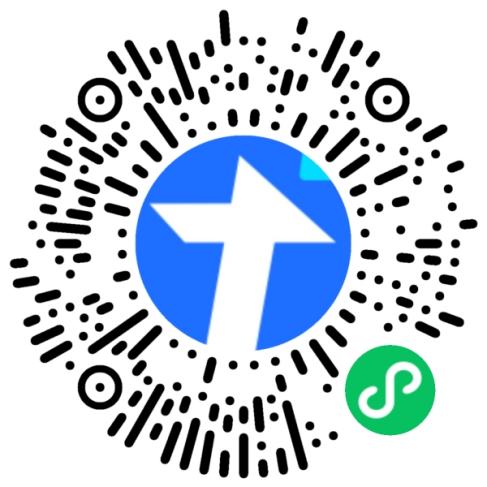 2022年南沙区高校毕业生“求职速训营”企业报名链接：https://docs.qq.com/form/page/DTE5DUGlNcXpnZE9j2022年南沙区高校毕业生“求职速训营”求职者报名二维码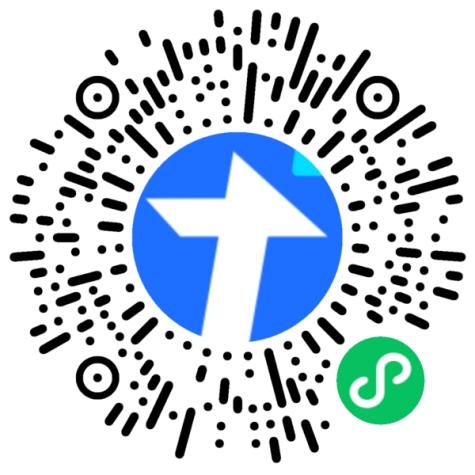 2022年南沙区高校毕业生“求职速训营”求职者报名链接：https://docs.qq.com/form/page/DTElYbUh6WERkV09y